УТВЕРЖДЕНОПриказом Председателя ПравленияАО «СПК «Aqjaiyq» от «___» ____________2020 года №__Конкурсная документация и квалификационные требованияпо отбору потенциального инвестиционного партнера(Проект строительства теплых городских остановочных комплексов)Общие положения	Предмет: Конкурс по отбору потенциального инвестиционного партнера (далее – Партнер) по проекту «Строительство теплых городских остановочных комплексов» с передачей Партнеру земельных участков сроком на 6 лет с последующим продлением срока аренды.	Совместная реализация проекта «Строительство теплых городских остановочных комплексов» будет осуществляться путем заключения договора совместной деятельности (простое товарищество). 	Организатор: АО «Социально-предпринимательская корпорация «Aqjaiyq», Республика Казахстан, 090006, Западно-Казахстанская область, г. Уральск, ул.Исатай-Махамбета, д.84, тел: +7 (7112) 24-59-47, БИН 101140007330, ИИК KZ929650000071550401, БИК IRTYKZKA, АО «Форте Банк»  г. Уральск, Кбе 16.	Электронная почта: info@aqjaiyq-spk.kz веб-сайт: https://aqjaiyq-spk.kz/	Заявки потенциальных партнеров на участие принимаются по адресу: Республика Казахстан, 090006, Западно-Казахстанская область, г. Уральск, ул. Исатай-Махамбета, д.84 в срок с 10 часов 00 минут 1 апреля 2020 года до 10 часов 00 минут времени г. Уральска 23 апреля 2020 года.	Заявки потенциальных партнеров рассматриваются Комиссией в течение 7 календарный дней с момента предоставления.	Данный конкурс не является публичной офертой и не несет ответственности по заключению договора до утверждения его уполномоченным органом АО «СПК «Aqjaiyq».Квалификационные требованияк потенциальным партнерамДля участия в конкурсе потенциальный партнер должен соответствовать следующим квалификационным требованиям:1) обладать правоспособностью (для юридических лиц), гражданской дееспособностью (для физических лиц);2) являться платежеспособным;3) не подлежать процедуре банкротства либо ликвидации;4) не входить в Реестр недобросовестных участников государственных закупок.5) отсутствие возбужденных, расследуемых, рассматриваемых в судах уголовных дел, а также вступивших в законную силу приговоров суда в отношении учредителей и руководителей компаний;6)  потенциальный партнер, являющийся резидентом или не являющийся резидентом Республики Казахстан должен быть зарегистрирован в Западно-Казахстанской области, либо при наличии регистрации в других регионах Республики Казахстан, должен зарегистрировать филиал в Западно-Казахстанской области;наличие бизнес-плана или презентационных материалов по организации проекта «Строительство теплых городских остановочных комплексов» предусматривающих следующие условия: Основной павильон должен иметь современный дизайн с преобладанием витражных стекол (ориентировочный дизайн согласно приложению 3), быть полностью изолирован от внешнего погодного воздействия, с входной/выходной дверью на одной стороне;  К основному павильону должен быть интегрирован открытый навес;Применение прогрессивных конструкций, передовых технологий, максимального использования местного содержания;В случае наличия ландшафтного подъема к остановке, необходимо обустроить подходы (ступеньки, пандус);Остановочный павильон закрытого типа должен включать следующее оборудование и компоненты:Основная конструкция;Стены и пол;Окна и двери;Крыша павильона и навеса;Система вентиляции;Скамейки;Электропроводка (подземный ввод);Бесплатный беспроводной выход в Интернет;Место для наименования остановочного пункта на фасаде павильона;Место для крепления маршрутной схемы внутри павильона;Обогрев внутреннего пространства с использованием инфракрасного нагревателя или системы «теплый пол»;Уличные урны;Внутреннее и наружное светодиодное освещение; Антивандальное и антикоррозийное исполнение;Температурный режим эксплуатации: от - 45ºС до +45ºС;Применение энергосберегающих технологий и экологически чистых материалов;Применение пандусов для лиц с ограниченными возможностями;Соблюдение противопожарных и санитарных норм и правил внутри павильона и на прилегающей территории.Оформление и представление заявки1. Заявка потенциального партнера на участие в конкурсе (далее – Заявка) является формой выражения согласия потенциального партнера в соответствии с требованиями и условиями, предусмотренными Документацией.2. Потенциальный партнер должен представить Заявку к сроку, указанному в документации.3. Заявка должна быть прошита, страницы пронумерованы, последняя страница заверяется подписью и печатью (для физического лица, если таковая имеется) потенциального партнера.4. Заявка на участие в конкурсе представляется потенциальным партнером в запечатанном конверте, на лицевой стороне которого должны быть указаны: полное наименование и почтовый адрес потенциального партнера; полное наименование и почтовый адрес организатора;наименование конкурса для участия, в котором представляется заявка на участие в конкурсе потенциального партнера.5. Не допускается представление конверта с заявкой на участие в открытом конкурсе либо документов и (или) материалов, являющихся составной частью заявки на участие в открытом конкурсе, после истечения окончательного срока представления конверта с заявкой, указанного в конкурсной документации.Конверт с заявкой на участие в конкурсе, представленный после истечения установленного срока, не вскрывается и возвращается потенциальному партнеру.6. Заявка должна быть отпечатана или написана несмываемыми чернилами и подписана потенциальным партнером и скреплена печатью (для физического лица, если таковая имеется).7. В Заявке не должно быть никаких вставок между строками, подтирок или приписок, за исключением тех случаев, когда потенциальному партнеру необходимо исправить грамматические или арифметические ошибки.8. Все Заявки, полученные Организатором после истечения окончательного срока представления Заявок, не вскрываются и возвращаются представившим их потенциальным партнерам по реквизитам, указанным на конвертах с Заявками либо лично уполномоченным представителям потенциальных партнеров под расписку о получении.9. Конверты с Заявками, представленные потенциальными партнерами или их уполномоченными представителями до истечения установленного срока, регистрируются в соответствующем журнале с указанием даты и времени приема.Не подлежат приему и регистрации конверты с Заявками с нарушением требований к оформлению конвертов с Заявками, предусмотренными в Документации.         10. Заявка, подготовленная потенциальным партнером, а также вся корреспонденция и документы касательно Заявки составляются и представляются на государственном или русском языке. Сопроводительная документация и печатная литература, предоставляемые потенциальным партнером, могут быть составлены на другом языке при условии, что к ним будет прилагаться точный, нотариально засвидетельствованный перевод на государственном или русском языке, и в этом случае, в целях интерпретации конкурсной заявки, преимущество будут иметь документы, составленные на государственном или русском языке.4.  Содержание Заявки Заявка должна содержать:1) Заполненную и подписанную потенциальным партнером Заявку по форме согласно приложениям 1, 2 к Документации;2) Краткую презентацию о деятельности Потенциального партнера, с указанием даты образования, опыта работы, сферы деятельности, среднегодовых оборотов денежных средств, материально-технической базы (количество, средняя стоимость), количества работников и прочую информацию, необходимую для анализа платежеспособности;3) Бизнес-план с условиями по организации проекта «Строительство теплых городских остановочных комплексов»;4) Эскиз теплого автобусного остановочного комплекса. С указанием используемых материалов.Приложения:1. Форма Заявки потенциального партнера для юридических лиц (формаприложения 1 к Конкурсной документации);2. Форма Заявки потенциального партнера для физических лиц (формаприложения 2 к Конкурсной документации);5. Вскрытие конвертов с Заявками в конкурсе11.  Вскрытие конвертов с Заявками на участие в конкурсе производится комиссией в присутствии прибывших потенциальных партнеров или их уполномоченных представителей в день, время и в месте, которые указаны в документации.Вскрытию подлежат конверты с Заявками потенциальных партнеров, представленные в сроки и в порядке, установленные Объявлением об осуществлении конкурса и документацией.12. Присутствующие на процедуре вскрытия конвертов с Заявками уполномоченные представители потенциальных партнеров, должны предъявить секретарю комиссии документы, подтверждающие их полномочия, и зарегистрироваться в журнале регистрации прибывших потенциальных партнеров в день, время и в месте, которые указаны в документации.13. Заявка на участие в конкурсе вскрывается также в случае, если на конкурс представлена только 1 (одна) Заявка на участие в конкурсе.14. Заседание комиссии по вскрытию конвертов проходит в следующей последовательности:1) председатель комиссии или лицо, определенное председателем информирует присутствующих о:составе комиссии, секретаре комиссии;наличии либо отсутствии запросов потенциальных партнеров, а также проведении встречи с потенциальными партнерами по разъяснению положений документации;наличии либо отсутствии факта, а также причин внесения изменений и дополнений в документацию;потенциальных партнеров, представивших в установленный срок Заявки на участие в конкурсе, зарегистрированные в журнале регистрации Заявок на участие в конкурсе;оглашает иную информацию по данному конкурсу;2) председатель, либо лицо, определенное председателем вскрывает конверты с Заявками на участие в конкурсе и оглашает перечень документов, содержащихся в Заявке и их краткое содержание;3) секретарь комиссии:оформляет соответствующий протокол вскрытия конвертов с Заявками на участие в конкурсе;информирует потенциальных партнеров или их уполномоченных представителей о сроке, в течение которого они могут получить копию указанного протокола заседания комиссии;запрашивает уполномоченных представителей потенциальных партнеров о наличии жалоб или возражений против действий (или бездействия) комиссии.15. Не допускается вмешательство потенциальных партнеров или их уполномоченных представителей, присутствующих на заседании комиссии по вскрытию конвертов с Заявками, в деятельность комиссии.16. Протокол заседания комиссии по вскрытию конвертов с Заявками должен содержать следующие сведения:1) день, время и место проведения заседания;2) состав конкурсной комиссии;3) полное наименование, фактический адрес потенциальных партнеров, получивших документацию;4) полное наименование, фактический адрес потенциальных партнеров, предоставивших Заявки в установленные сроки, с указанием даты и времени предоставления Заявок;5) полное наименование, фактический адрес потенциальных партнеров, которым возвращены Заявки ввиду их представления после окончательного срока представления Заявок;6) жалобы или возражения против действия (или бездействия) комиссии, заявленные уполномоченными представителями потенциальных партнеров в ходе заседания конкурсной комиссии по вскрытию конвертов.17. Протокол вскрытия конвертов с Заявками на участие в конкурсе подписывается и постранично визируется составом комиссии и ее секретарем.18. Копия протокола вскрытия конвертов предоставляется по запросу потенциального партнера или его уполномоченного представителя не позднее 2 (двух) рабочих дней со дня поступления запроса.19. Не позднее 2 (двух) рабочих дней, следующих за днем указанного заседания комиссии, Организатор опубликовывает на своем веб-сайте, текст подписанного протокола вскрытия конвертов с Заявками. Итоги подводиться в течений 10 рабочих дней с момента вскрытия конвертов.6. Рассмотрение заявок на участие в конкурсе 20. Заявки рассматриваются комиссией на предмет соответствия потенциальных партнеров квалификационным требованиям, соответствия Заявок требованиям документации. Не отклоненные по основаниям, указанным в пункте 1 настоящей документации, Заявки сопоставляются и оцениваются комиссией для выбора победителя конкурса.Заявки рассматриваются комиссией в срок не более 10 (десяти) рабочих дней со дня вскрытия конвертов с заявками на участие в конкурсе. 21. При рассмотрении Заявок комиссия вправе:1) запросить у потенциальных партнеров материалы и разъяснения, необходимые для рассмотрения, оценки и сопоставления Заявок; 2) с целью уточнения сведений, содержащихся в Заявках, запросить необходимую информацию у соответствующих государственных органов, физических и юридических лиц.При этом не допускаются запросы и иные действия комиссии, связанные с приведением Заявки в соответствие с требованиями документации, заключающиеся в дополнении Заявки недостающими документами, замене документов, приведении в соответствие ненадлежащем образом оформленных документов.22. Комиссия признает потенциального партнера несоответствующим квалификационным требованиям в случае:1) непредставления потенциальным партнером либо представление ненадлежащим образом оформленного документа (документов) для подтверждения соответствия потенциального партнера квалификационным требованиям;2) установления факта несоответствия квалификационным требованиям на основании информации, содержащейся в документах, представленных потенциальным партнером для подтверждения его соответствия, квалификационным требованиям;3) потенциальный партнер входит в Реестр недобросовестных участников государственных закупок.23. Комиссия отклоняет Заявку в случае:1) признания потенциального партнера несоответствующим квалификационным требованиям;2) признания Заявки, несоответствующей требованиям документации;3) если потенциальный партнер является аффилированным лицом другого потенциального партнера, подавшего Заявку на участие в данном конкурсе, при этом отклоняются заявки на участие в конкурсе всех аффилированных потенциальных партнеров;	Не допускается отклонение заявки на участие в конкурсе: в случае наличия ошибки, опечатки, описки в Заявке (за исключением предложенной цены (скидок), технической спецификации); не указание информации (о банковских реквизитах, номеров свидетельств и др. информации) в формах представленных документов (за исключением предложенной цены (скидок), технической спецификации), которое не влияет на оценку и сопоставление Заявок конкурсной комиссией.24. Не отклоненные Заявки сопоставляются и оцениваются конкурсной комиссией согласно квалификационным требованиям, указанным в пункте 1, содержащимся в настоящей документации. Победитель конкурса определяется с учетом применения следующих критериев:25. Победитель конкурса определяется на основе наивысшей суммы баллов, рассчитываемой с учётом применения критериев, содержащихся в документации.При равенстве баллов победителем признается партнер имеющий больший опыт работы в аналогичной сфере. 7. Подведение итогов конкурса26. В срок, указанный в пункте 20 документации, комиссия подводит итоги открытого конкурса, которые оформляются протоколом. Протокол об итогах конкурса подписывается и постранично визируется составом комиссии и ее секретарем.В протоколе об итогах конкурса должна содержаться информация:- о месте и времени подведения итогов;- о поступивших Заявках потенциальных партнеров;- об отклоненных Заявках, основаниях отклонения;- о потенциальных партнерах, признанных соответствующими квалификационным требованиям и требованиям документации;- об итогах конкурса;- о потенциальном партнере, занявшем второе место;- иная информация по усмотрению конкурсной комиссии.27. Конкурс признаётся комиссией несостоявшимся в случае:1) представления Заявок менее 2 (двух) потенциальных партнеров;2) признания соответствия квалификационным требованиям и требованиям конкурсной документации менее 2 (двух) потенциальных партнеров;3) уклонения победителя и потенциального партнера, занявшего второе место, от заключения договора;4)  если Конкурс признан не состоявшимися из-за представления Заявок менее 2 (двух) потенциальных партнеров АО «СПК «Aqjaiyq» вправе рекомендовать рассмотрение вопроса заключения договора с потенциальным партнером.28. Организатор конкурса не позднее 3 (трех) рабочих дней со дня подписания протокола об итогах конкурса:1) направляет победителю уведомление;2) размещает протокол об итогах конкурса на веб-сайте Организатора конкурса;3) публикует информацию об итогах конкурса в периодическом печатном издании, с периодичностью издания не менее 3 (трех) раз в неделю.29. Организатор конкурса не позднее 3 (трех) рабочих дней со дня получения письменного запроса потенциального партнера, представившего Заявку, должен представить ему на безвозмездной основе копию протокола об итогах соответствующего открытого конкурса.30. В случае обнаружения нарушений в проведенном открытом конкурсе конкурсная комиссия до момента заключения договора обязана отменить итоги конкурса. При этом конкурс должен быть проведен повторно.Приложение 1к документации по отбору инвестиционного партнера  Форма заявки на участие в конкурсе(для юридических лиц)Кому: ________________________________________________________                    (указывается наименование организатора конкурса)От кого: _______________________________________________________                 (указывается наименование потенциального партнера)Сведения о юридическом лице, претендующем на участие в конкурсе (потенциальном партнера):2. _______________(указывается полное наименование юридического лица) настоящей заявкой выражает желание принять участие в конкурсе __________________(указать полное наименование конкурса) в качестве потенциального партнера и выражает согласие осуществить (выполнение работ, оказание услуг – указать необходимое), в соответствии с требованиями и условиями, предусмотренными документацией.Потенциальный партнер принимает на себя полную ответственность за представление в данной заявке на участие в конкурсе и прилагаемых к ней документов и гарантирует достоверность предоставленных сведений. Прилагаемые документы должны быть прошиты, пронумерованы и скреплены печатью.3. Перечень прилагаемых документов:___________________________________________________/____________/(Должность, Ф.И.О. первого руководителя юридического лица – потенциального партнера и его подпись)Дата заполнения ____________М.П.Приложение 2к документации по отбору инвестиционного партнера    Форма заявки на участие в конкурсе(для физического лица)Кому: _________________________________________________________                     (указывается наименование организатора конкурса)От кого: _______________________________________________________                 (указывается наименование потенциального партнера)1. Сведения о физическом лице, претендующем на участие в конкурсе (потенциальном партнера):2. ___________________ (указывается Ф.И.О. физического лица) настоящей заявкой выражает желание принять участие в конкурсе _____________(указать полное наименование конкурса) в качестве потенциального партнера и выражает согласие осуществить (выполнение работ, оказание услуг – указать необходимое) в соответствии с требованиями и условиями, предусмотренными конкурсной документацией.Потенциальный партнер принимает на себя полную ответственность за представление в данной заявке на участие в конкурсе и прилагаемых к ней документов и гарантирует достоверность предоставленных сведений. Прилагаемые документы должны быть прошиты, пронумерованы и скреплены печатью.3. Перечень прилагаемых документов:_____________________/__________/(Ф.И.О. физического лица - потенциального партнера и его подпись)м.п. (при наличии)Приложение 3к документации по отбору инвестиционного партнера    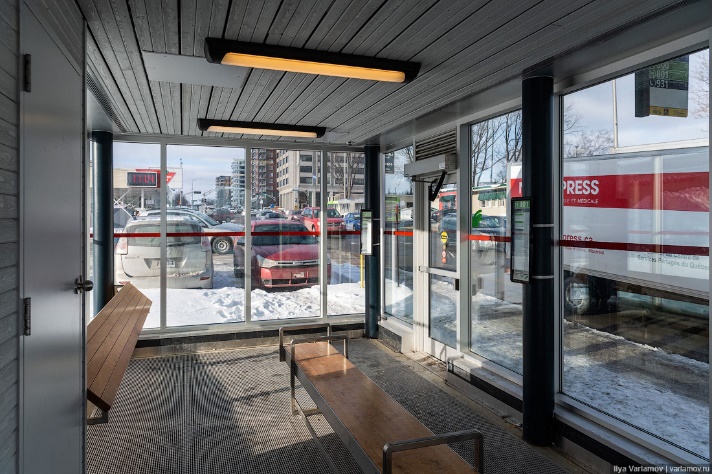 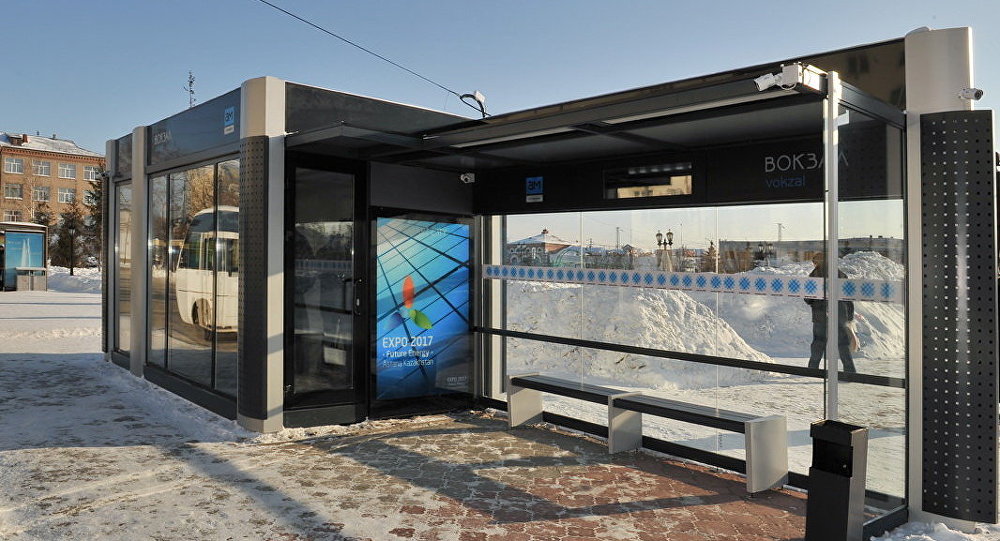 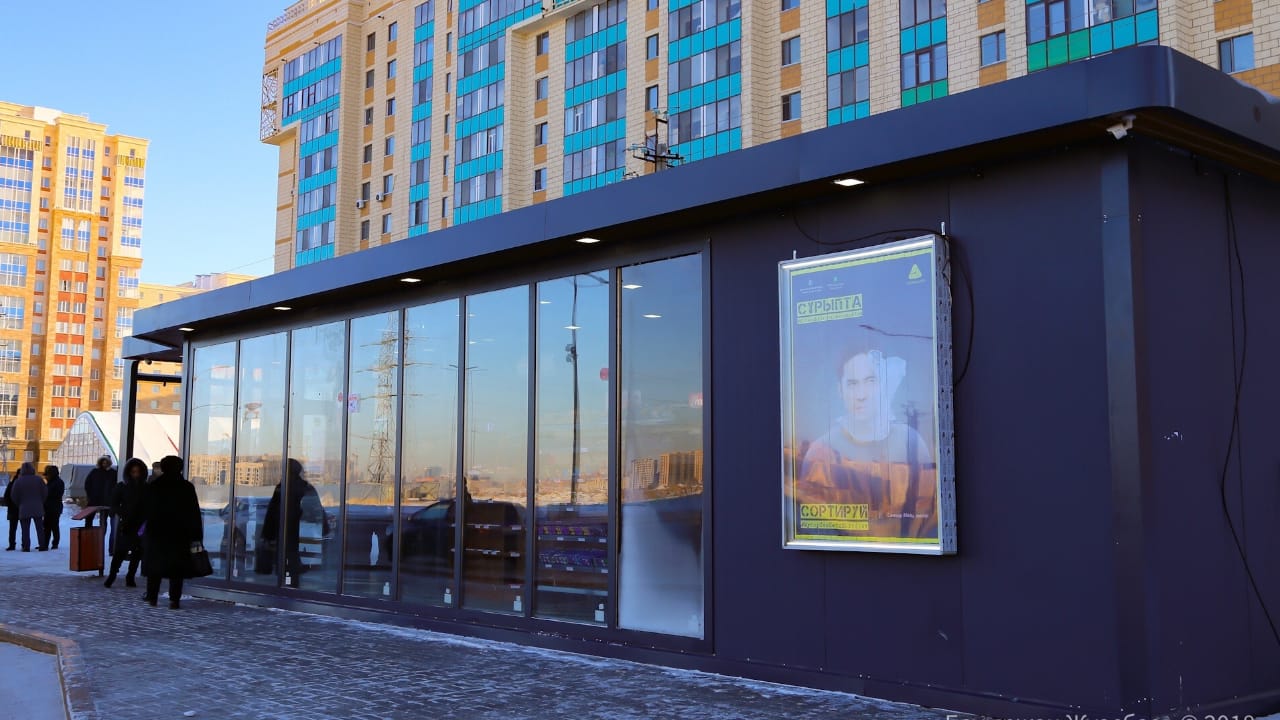 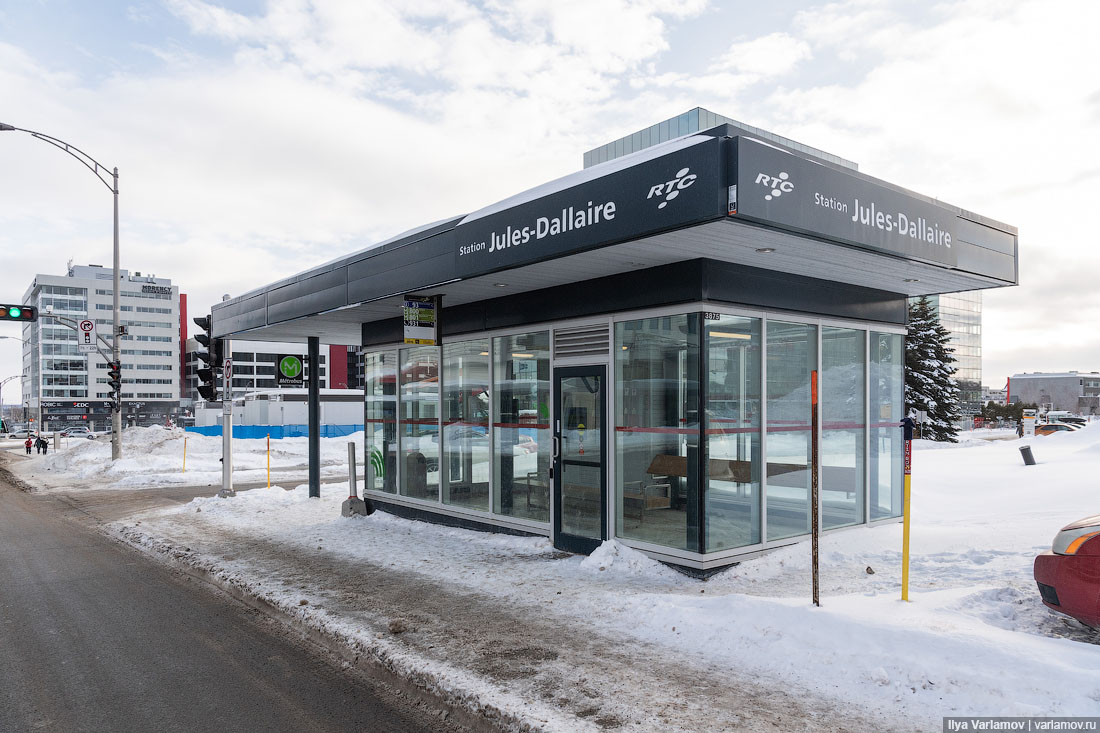 КритерийБаллыДизайн интерьера и экстерьера остановки, а также используемые материалы при строительстве. Предпочтения будут отдаваться современным, экологичным и практичным решениям. 5 балловНаличие дополнительных (не указанных в требованиях) условий для комфортабельного и безопасного ожидания (кондиционеры, система видеонаблюдения и другие смарт-решения). на 1,5 балла за каждый дополнительный функционал, но не более 5 балловОпыт в реализации аналогичных проектов в прошлом.1 балл Наличие предложения о готовности предоставления дополнительных льготных условий арендаторам из числа местных производителей.1 балл за каждые 10% льготных условий.Полное наименование юридического лица – потенциальногопартнера (в соответствии со свидетельством огосударственной регистрации) Номер и дата свидетельства о государственной регистрацииюридического лицаБИНЮридический, почтовый адрес и адрес электронной почты,контактные телефоны потенциального партнераБанковские реквизиты юридического лица (включая полноенаименование, БИК, ИИК и адрес банка или его филиала)Ф.И.О. первого руководителя юридического лицаN п\пНаименование документаОригинал, копия или нотариально засвидетельствованная копияКоличество страницФ.И.О. физического лица - потенциального партнера, всоответствии с документом, удостоверяющим личностьДанные документа, удостоверяющего личность физическоголица – потенциального партнераАдрес регистрации физического лица – потенциальногоПартнераФактический адрес проживания физического лица -потенциального партнераНомер свидетельства о регистрации либо иного документадающего право на занятие, соответствующеепредмету конкурса, предпринимательской деятельностью всоответствии с законодательством Республики КазахстанБанковские реквизиты физического лица – потенциальногопартнера (включая полное наименование, БИН, БИК, ИИК иадрес банка или его филиала)Контактные телефоны, почтовый адрес и адрес электроннойпочты (при его наличии) физического лица -потенциального партнераN п\пНаименованиедокументаОригинал, копия или нотариально засвидетельствованная копияКоличество страниц